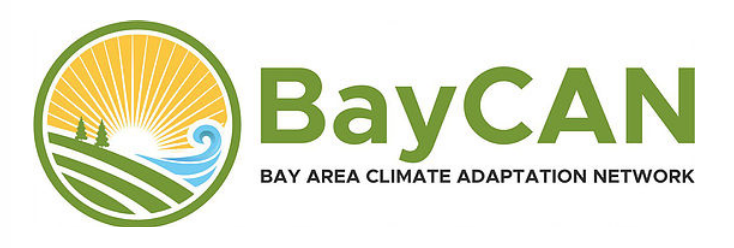 Bay Area Climate Adaptation Network All-Region MeetingWednesday, September 30th | 10:00 AM – 12:30 PMVia ZOOMhttps://us02web.zoom.us/j/81898286107?pwd=N1JZdEMwL0FJand3R2ZhVHJRdG9hdz09Meeting ID: 818 9828 6107  Passcode: 444085One tap mobile +16699006833,,81898286107# US (San Jose)Welcome & Agenda Review  	10:00 AM1. How Do We Take Care of Ourselves These Days?	10:05 AMFraming Presentation: It’s Personal and Professional Small-group breakouts How are the many stressors of this time affecting you personally (fires, racial injustice, COVID, heat, etc.)? What are you doing to take care of yourself?How do we find personal resilience to keep doing this important work? What resources can support us to keep going?2. Fire and Smoke: Smart Things Being Done Across our Region This Summer	10:35 AMShort reports from BayCAN members on fire and smoke activitiesDiscussion 3. Latest Climate News from Bay Area, Sacramento, and D.C.	10:55 AMBCDC Project: SB 379 Compliance in the Bay AreaBay AdaptAB 2621 (failed) and the next legislative sessionNewsom Executive Order on CARSAdaptation Planning Guide 2.0Biden/Harris Climate Plan, House Select Committee Climate Crisis Report, Pro Publica and NYT: Climate Migration4. BayCAN Virtual Networking	11:25 AM5-person, 5-minute “meet and greets” X 5 rounds5. BayCAN News and Updates:	11:50 amAtoA, EWG, Aligning Plans, Dues Renewals6. Building a Climate Adaptation Legislative Platform for 2021	12:10 AMPresentationInstant SurveyVolunteers for Leg Platform developmentADJOURN	NOON